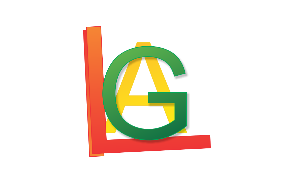 GHANA JOURNAL OF LINGUISTICSVolume 11 Number 22022Editorial Committee:Ọbádélé Kambon (Editor-in-Chief; University of Ghana)R. Akuɔko Duah (Co-Editor; University of Ghana)E. Kweku Osam (Consulting Editor; University of Ghana) Gordon S. Adika (University of Ghana)Nana Aba A. Amfo (University of Ghana)Jemima A. Anderson (University of Ghana)Charles O. Marfo (Kwame Nkrumah University of Science & Technology)Editorial Board:	Emmanuel N. Abakah (University of Education, Winneba, Ghana)Felix Ameka (Leiden University, Netherlands)Thomas Bearth (Universität Zürich, Switzerland)Paul Kerswill (University of York, UK)D. D. Kuupole (University of Cape Coast, Ghana)Gudrun Miehe (Bayreuth Universität, Germany)Ozo-Mekuri Ndimele (University of Port Harcourt, Nigeria)John Singler (New York University, USA)Kwesi Yankah (Central University College, Ghana)The Ghana Journal of Linguistics is a publication of the Linguistics Association of Ghana. Authors have sole responsibility for the content of their articles.	The Ghana Journal of Linguistics is published by the Linguistics Association of Ghana.Mailing address: Editor-in-Chief, P.O. Box LG 1149, Legon, Accra, Ghana. Email: gjl@laghana.org © Linguistics Association of Ghana, 2022.ISSN 2026-6596TABLE OF CONTENTSPageVictoria Owusu-Ansah and Yvonne AgbetsoamedoAdjectives in Esahie: A Morphosyntactic Study 						 															1							    Nkechi Ukaegbu, Bestman Odeh, Ifeanyi NwosuPhonological Outcomes of Yoruba and English Contact on Urhobo Loan words	  	20Gladys Nyarko Ansah and Elizabeth K Orfson-OffeiMultilingualism and Language Barriers in Health Delivery system in Ghana			   43John Habwe and Mary N. Ndung’uWAR Metaphor Strategies in Expressing COVID-19 Messages in Presidential     Speeches in Kenya in 2020																																74Contributors to this Issue																																97				Preferred Format for References																											